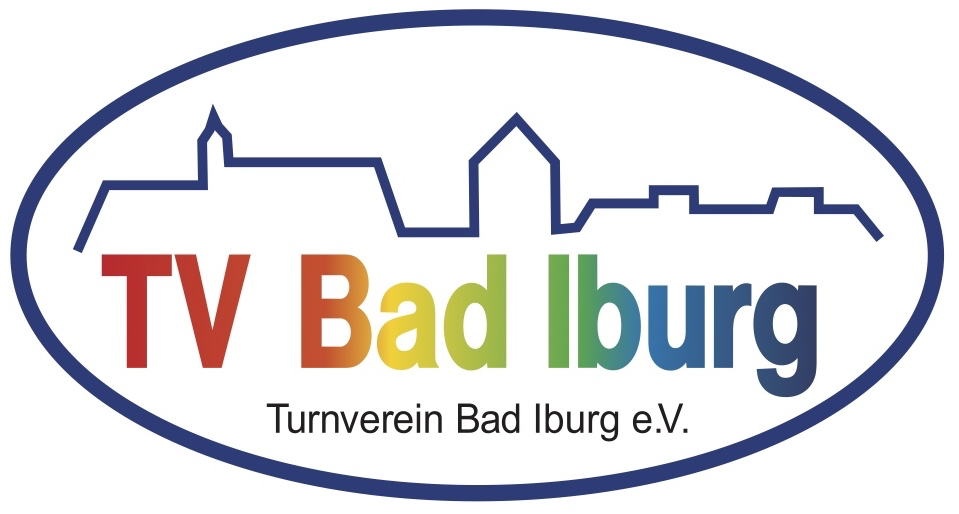 Trainingszeiten TV Bad IburgInfos erhältst du unter kontakt@tv-bad-iburg.de*Sportzentrum Bielefelder Straße 15, Bad Iburg** Wintersaison Sporthalle, je nach Hallenverfügbarkeit ggf. geänderter Trainingstermin WochentagUhrzeitGruppenOrt*Montag19.00 – 20.00Lauftreffnach AbspracheDienstag16.00 – 18.00Leistungsturnen FortgeschritteneHauptschulhalle16.00 – 19.00Leistungsturnen KürGymnasialhalleMittwoch16.00 – 17.00 KinderleichtathletikSportplatz**17.00 – 18.00 Leichtathletik JugendSportplatz**16.00 – 18.00Leistungsturnen BambinisGymnasialhalle17.00 – 19.3017.00 – 19.30Leistungsturnen KürLeistungsturnen FortgeschritteneGymnasialhalleGymnasialhalleDonnerstag15.30 – 16.30VorschulturnenHauptschulhalle16.00 – 17.30 Gerätturnen Nachwuchs Mädchen 6-8 JahreGymnasialhalle16.00 – 17.3016.00 – 17.30Gerätturnen Nachwuchs Jungen 6-10 JahreGerätturnen Jugend ab 11 JahreGymnasialhalleHauptschulhalle17.30 – 19.00 Gerätturnen Nachwuchs Mädchen 8-10 JahreGymnasialhalleFreitag15.00 – 18.00 Leistungsturnen BambinisHauptschulhalle15.00 – 18.00Leistungsturnen FortgeschritteneGymnasialhalle15.00 – 18.00Leistungsturnen KürGymnasialhalle18.00 – 19.00Fitnessturnen für ErwachseneGymnasialhalle